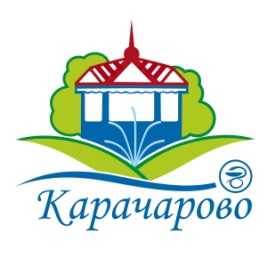  Акционерное общество                                                                                   Санаторий «Карачарово»Прейскурант цен                             с 22 июня по 16 августа .       ОТДЫХ  (цены действительны при продаже с 15.01.20 по 29.03.20 г.) (на 1 человека в сутки)В стоимость путевки на отдых входит:  проживание, 3-х разовое питание по системе «шведский стол».Расчетный час 9 часов 00 минут. Время выезда 8 часов 00 минут в день, следующий за последним днём пребывания без завтрака.Пропущенные рационы питания не переносятся и не компенсируются.Акционерное общество                                                                                   Санаторий «Карачарово»Прейскурант цен                                                        с 22 июня по 16 августа .      ЛЕЧЕНИЕ          (цены действительны при продаже с 15.01.20 по 29.03.20 г.) (на 1 человека в сутки)В стоимость путевки на лечение  входит: проживание, 3-х разовое питание по системе «шведский стол»,  лечение по назначению врача. Период лечения от 14 дней, при наличии санаторно-курортной карты. Расчетный час 9 часов 00 минут. Время выезда 8 часов 00 минут в день, следующий за последним днём пребывания без завтрака.Пропущенные рационы питания не переносятся и не компенсируются.Основные профили санатория:Лечение заболеваний сердечно - сосудистой системы;Лечение нервной периферической системы;Лечение верхних дыхательных путей;Заболевания обмена веществ легкой формы;Сопутствующие: заболевания желудочно-кишечного тракта и опорно-двигательного аппарата;Профпатология.В АО Санаторий "Карачарово" функционируют 3 отделения реабилитации: кардиологическое, неврологическое и эндокринологическое. Категория номераУсловия размещенияКОРПУСКОРПУСКОРПУСКОРПУСКОРПУСКОРПУСКатегория номераУсловия размещения№ 2№ 1, 3№ 1, 3№8№7№ 6люкс1-нокомнатныйномер1-о местный номер2 900,003 000,003 000,003 000,003 200,00-1-нокомнатныйномерМесто в 2-х местном номере2 200,002 300,002 300,002 300,002 500,00-1-нокомнатныйномерОдноместное размещениев 2-х местном номере4 000,004 200,004 200,004 200,004 600,00-1-нокомнатныйномерДополнительное место1 850,001 900,001 900,001 900,002 000,00-1-нокомнатныйномерДети до 14 лет1 650,001 650,001 650,001 650,001 650,00-2-хкомнатныйномер«Семейный»Место в «семейном» номере2 900,003 000,003 000,003 000,003 100,00-2-хкомнатныйномер«Семейный»Одноместное размещение в «семейном» номере5 400,005 600,005 600,005 600,005 800,00-2-хкомнатныйномер«Семейный»Дополнительное место2 300,002 350,002 350,002 350,002 400,00-2-хкомнатныйномер«Семейный»Дети до 14 лет1 650,001 650,001 650,001 650,001 650,00-2-хкомнатныйномерМесто в 2-х местном номере--2 300,002 300,002 550,00-2-хкомнатныйномерОдноместное размещение в 2-х местном номере--4 200,004 200,004 600,00-2-хкомнатныйномерДополнительное место--1 900,001 900,002 000,00-2-хкомнатныйномерДети до 14 лет--1 650,001 650,001 650,00-2-хкомнатныйномер«Люкс»Место в 2-х местном номере -----3 750,002-хкомнатныйномер«Люкс»Одноместное размещение в 2-х местном номере-----6 650,002-хкомнатныйномер«Люкс»Дополнительное место-----2 950,002-хкомнатныйномер«Люкс»Дети до 14 лет-----2 350,00Категория номераУсловия размещенияКОРПУСКОРПУСКОРПУСКОРПУСКОРПУСКатегория номераУсловия размещения№ 2№ 1, 3№8№7№ 6люкс1-нокомнатныйномер1-о местный номер3 300,003 400,003 400,003 600,00-1-нокомнатныйномерМесто в 2-х местном номере2 600,002 700,002 700,002 900,00-1-нокомнатныйномерОдноместное размещениев 2-х местном номере4 400,004 600,004 600,005 000,00-1-нокомнатныйномерДополнительное место2 250,002 300,002 300,002 400,00-1-нокомнатныйномерДети до 14 лет2 050,002 050,002 050,002 050,00-2-хкомнатныйномер«Семейный»Место в «семейном» номере3 300,003 400,003 400,003 500,00-2-хкомнатныйномер«Семейный»Одноместное размещение в «семейном» номере5 800,006 000,006 000,006 200,00-2-хкомнатныйномер«Семейный»Дополнительное место2 700,002 750,002 750,002 800,00-2-хкомнатныйномер«Семейный»Дети до 14 лет2 050,002 050,002 050,002 050,00-2-хкомнатныйномерМесто в 2-х местном номере--2 700,002 950,00-2-хкомнатныйномерОдноместное размещение в 2-х местном номере--4 600,005 000,00-2-хкомнатныйномерДополнительное место--2 300,002 400,00-2-хкомнатныйномерДети до 14 лет--2 050,002 050,00-2-хкомнатныйномер«Люкс»Место в 2-х местном номере ----4 150,002-хкомнатныйномер«Люкс»Одноместное размещение в 2-х местном номере----7 050,002-хкомнатныйномер«Люкс»Дополнительное место----3 350,002-хкомнатныйномер«Люкс»Дети до 14 лет----2 750,00